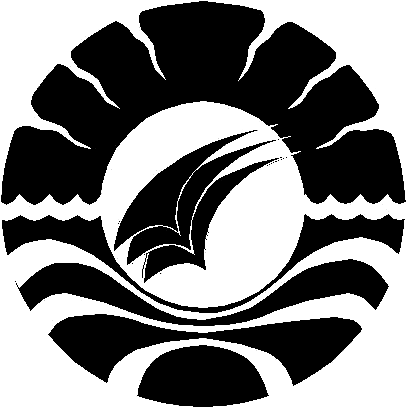 SKRIPSIPENERAPAN METODE OUTDOOR LEARNING DALAM MENINGKATKANHASIL BELAJAR IPA PADA SISWA TUNANETRA KELAS DASAR II DI SLB-A YAPTI MAKASSARNOFITASARI DEWI POSUMAHJURUSAN PENDIDIKAN LUAR BIASAFAKULTAS ILMU PENDIDIKANUNIVERSITAS NEGERI MAKASSAR2017PENERAPAN METODE OUTDOOR LEARNING DALAM MENINGKATKAN HASIL BELAJAR IPA PADA SISWA TUNANETRA KELAS DASAR II DI SLB-A YAPTI MAKASSARSKRIPSIDiajukan Untuk Memenuhi Sebagian Persyaratan Guna Memperoleh Gelar Sarjana Pendidikan (S.Pd.) pada Jurusan Pendidikan Luar Biasa Strata Satu Fakultas Ilmu PendidikanUniversitas Negeri MakassarNOFITASARI DEWI POSUMAH1245041024JURUSAN PENDIDIKAN LUAR BIASAFAKULTAS ILMU PENDIDIKANUNIVERSITAS NEGERI MAKASSAR2017